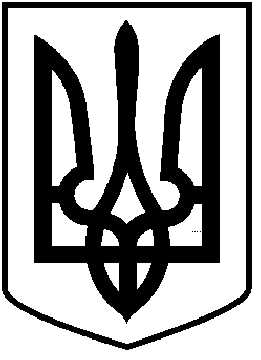 ЧОРТКІВСЬКА    МІСЬКА    РАДАВИКОНАВЧИЙ КОМІТЕТР І Ш Е Н Н Я    травня 2022 року 									    №  Про роботу закладів дошкільної  освітиЧортківської міської ради у період воєнного стануВраховуючи рішення Ради оборони Тернопільської області від 15 квітня 2022 року № 41 «Про запровадження та забезпечення заходів правового режиму воєнного стану в області», розпорядження Тернопільської обласної військової адміністрації від 15 квітня 2022 року № 207/01.02-01 «Про введення в дію рішення ради оборони від 15 квітня 2022 року № 41», керуючись ст. 32, ст. 52, ч.6 ст.59  Закону України «Про місцеве самоврядування в Україні», виконавчий комітет міської ради ВИРІШИВ:1. Відновити відвідування вихованцями дошкільного навчального закладу (дитячий садок – ясла) № 7 м. Чортків.2. Відновити відвідування вихованцями дошкільного навчального закладу (дитячий садок – ясла) № 5 м. Чортків.3. Відновити відвідування вихованцями дошкільного навчального закладу (дитячий садок – ясла) № 9 м. Чортків.4. Відновити відвідування вихованцями Росохацького закладу дошкільної освіти Чортківської міської ради. 5. Відвідування вищеперелічених закладів дошкільної освіти міської ради відновити з 01 червня 2022 року.      6. Копію рішення виконавчого комітету направити до управління освіти, молоді та спорту міської ради.7. Контроль за виконанням даного рішення покласти на заступника міського голови з питань діяльності виконавчих органів міської ради Віктора ГУРИНА.Заступник міського голови з питань діяльності виконавчих органів міської ради 				                Наталія ВОЙЦЕХОВСЬКА